Video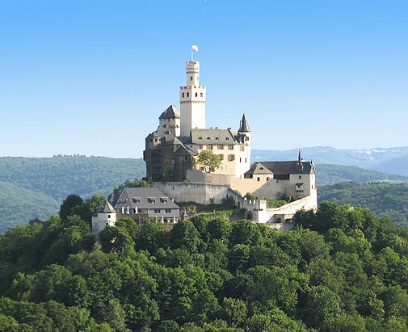 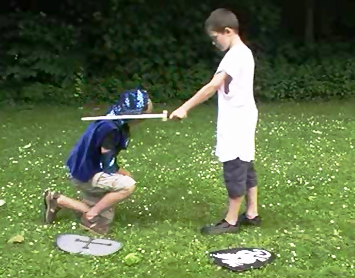 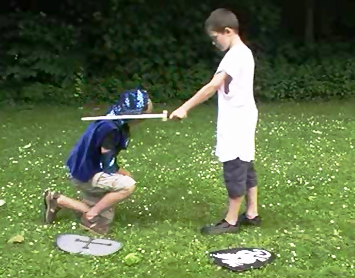 